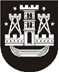 KLAIPĖDOS MIESTO SAVIVALDYBĖS TARYBASPRENDIMASDĖL KOMPIUTERINĖS ĮRANGOS PERĖMIMO SAVIVALDYBĖS NUOSAVYBĖN IR JO PERDAVIMO VALDYTI, NAUDOTI IR DISPONUOTI PATIKĖJIMO TEISE2021 m. lapkričio 25 d. Nr. T2-283KlaipėdaVadovaudamasi Lietuvos Respublikos vietos savivaldos įstatymo 6 straipsnio 5 ir 6 punktais, Lietuvos Respublikos valstybės ir savivaldybių turto valdymo, naudojimo ir disponavimo juo įstatymo 6 straipsnio 2 punktu ir 20 straipsnio 1 dalies 4 punktu, atsižvelgdama į Nacionalinės švietimo agentūros 2021-04-30 raštą Nr. SD-1394(1.6E) „Dėl kompiuterių, įsigytų ES paramos projekto „Mokyklų aprūpinimas gamtos ir technologinių mokslų priemonėmis“ (Nr. 09.1.3-CPVA-V-704-02-0001)“ lėšomis, perdavimo“, 2021-08-12 raštą Nr. SD-2579(1.6E) „Dėl kompiuterių, įsigytų ES paramos projekto „Mokyklų aprūpinimas gamtos ir technologinių mokslų priemonėmis“ (Nr. 09.1.3-CPVA-V-704-02-0001) lėšomis, perdavimo dokumentų“ ir Nacionalinės švietimo agentūros ir Klaipėdos miesto savivaldybės 2016 m. spalio 24 d. Jungtinės veiklos sutarties Nr. F3-31-(05) 2020 m. balandžio 2 d. papildymu Nr. J9-1185, Klaipėdos miesto savivaldybės taryba nusprendžia:1. Sutikti perimti Klaipėdos miesto savivaldybės nuosavybėn savarankiškosioms funkcijoms įgyvendinti valstybei nuosavybės teise priklausantį ir šiuo metu Nacionalinės švietimo agentūros patikėjimo teise valdomą ilgalaikį materialųjį turtą (priedas).2. Perduoti sprendimo 1 punkte nurodytą turtą, jį perėmus savivaldybės nuosavybėn, sprendimo priede nurodytoms mokykloms valdyti, naudoti ir disponuoti juo patikėjimo teise.3. Įgalioti Klaipėdos miesto savivaldybės administracijos direktorių savivaldybės vardu pasirašyti sprendimo priede nurodyto turto priėmimo ir perdavimo aktą.4. Skelbti šį sprendimą Klaipėdos miesto savivaldybės interneto svetainėje.Savivaldybės nuosavybėn perduotas turtas bus panaudojamas bendrojo ugdymo įstaigų tinklo veiklos efektyvumui didinti, mokymo(si) aplinkai modernizuoti (turtas skirtas naudoti mokinių nuotoliniam mokymui(si) ir skaitmeniniam ugdymo turiniui plėtoti). Savivaldybės merasVytautas Grubliauskas